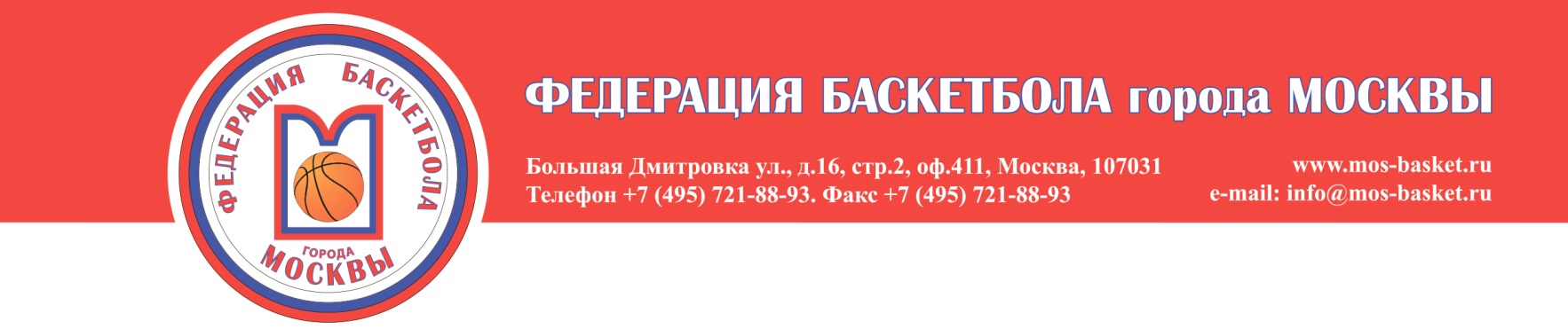 СУДЕЙСКИЙ КОМИТЕТ ФЕДЕРАЦИИ БАСКЕТБОЛА ГОРОДА МОСКВЫОснование:  Программа Региональных учебно-методических семинаров Судейского комитета РФБ для судей, комиссаров, судей-секретарей и статистиков сезон 2022-2023 гг.Тема:  «Официальные правила баскетбола ФИБА 2022. Изменения о дополнения».ПЛАНпроведения Регионального семинара  судей, комиссаров, судей-секретарей и статистиков города Москвы.ГБУ СШОР № 71«Тимирязевская» Москомспорта                   13-20 августа; 06-08 сентября  2022 г.1 группа: судьи, комиссары 4-5 корзины РФБ и кандидаты в 3-ю корзину РФБ14 августа  2022 г.1 группа: судьи, комиссары 4-5 корзины РФБ и кандидаты в 3-ю корзину РФБ15 августа 2022 г.	2 группа: судьи и комиссары ФБМ16 августа; (06 сентября) 2022 г.                                                    2 группа: судьи и комиссары ФБМ17 августа; (07 сентября) 2022 г.                                                    1 группа: судьи-секретари (клубов РФБ)13, 18 и 19 августа; 2022 г.2 группа: судьи-секретари и статистики(ФБМ)20 августа (08 сентября) 2022 г.Лекторы и преподаватели:Дмитриев Федор Борисович – судья Международной категории;Михайлов Сергей Александрович – судья ФИБА;Чудин Леонид Юрьевич – судья ПССР, судья ПМК, судья ВК;Гюр Светлана Ивановна – судья ВК;Смолякова Мария Анатольевна – судья ВК;Локшин Михаил Абрамович – судья ВК, судья ПМК;Кривенко Андрей Игоревич – судья первой категории;Пацюк Владимир Алексеевич – судья ВК;Шарикова Валерия Владимировна – судья ВК.Практические судьи должны иметь при себе медицинскую справку о допуске к занятиям спортом и спортивную форму. Комиссары и судьи-секретари должны представить справку о здоровье. Судьи и комиссары с 4-й по 5-ю корзины РФБ и кандидаты в 3-ю корзину РФБ обязаны до начала семинара разместить в информационной системе РФБ документы: справку о состоянии здоровья, страховой полис, удостоверение судьи и приказ о присвоении квалификационной категории. По всем вопросам, связанным с проведением семинара, обращаться в организационный комитет СК РОО ФБМ и Руководителю СК РОО ФБМ Михайлову Сергею Александровичу.Руководитель СК РОО ФБМ                                                                            С.А.МихайловИсполнитель:А.С.СазоновТел:+791680081149:00 – 10:00Судьи,комиссарыРегистрация участниковОрг. КомиссияСазонов А.С.Белоножкин А.В.10:00 – 10:30Судьи,комиссарыОткрытие семинара: орг. вопросыПредставитель РФБПредставитель ФБММихайлов С.А.Чудин Л.Ю.10:30 – 11:15Судьи,комиссарыПодведение итогов работы судей и комиссаров в сезоне 2021/2022гг. Планы и перспективы работы в предстоящем сезонеМихайлов С.А.Чудин Л.Ю.11:15 – 12:00Судьи,комиссары«Официальные Правила баскетбола ФИБА». Изменения и дополнения 2022 года.Михайлов С.А.Овинов С.С.12:00 – 12:15                     Перерыв12:15 – 13:00Судьи,комиссары«Официальные Правила баскетбола ФИБА». Изменения и дополнения 2022 года.Михайлов С.А.Овинов С.С.13:00 – 13:45Судьи, комиссарыСовременные аспекты механики двойного и тройного судейства.  Требования и рекомендации ФИБА.Михайлов С.А.Овинов С.С.13:45 – 14:45                    Обед14:45 – 15:45Судьи,комиссарыИндивидуальная судейская техника. Современные рекомендации ФИБА.Михайлов С.А.Чудин Л.Ю.Член УМК РФБ15:45 – 16:00                   Перерыв16:00 – 16:45Судьи,комиссарыГрупповые занятия. Анализ игровых ситуаций на основе видеоматериала Учебно-методической комиссии РФБ. Блокировка – столкновение, ненужные свистки, имитация фола, неспортивный фолМихайлов С.А.Овинов С.С.16:45 – 17:00                 Перерыв17:00 – 17:45Судьи, комиссарыГрупповые занятия. Анализ игровых ситуаций на основе видеоматериала Учебно-методической комиссии РФБ. Блокировка – столкновение, ненужные свистки, имитация фола, неспортивный фол.Михайлов С.А.Овинов С.С.17:45 – 18:00                  Перерыв18:00 – 18:45   Судьи, комиссарыГрупповые занятия. Анализ игровых ситуаций на основе видеоматериала Учебно-методической комиссии РФБ. Блокировка – столкновение, ненужные свистки, имитация фола, неспортивный фол.Михайлов С.А.Овинов С.С.18:45 – 19:45                    Ужин19:45 – 21:00  Судьи, комиссарыПодготовка к экзаменам(самостоятельные занятия и занятия в группах).9:30 – 11:15СудьиЭкзамен по физической подготовке (тест «Метроном») и тест на процент содержания жира в организме.Михайлов С.А.Чудин Л.Ю.Экзаменационная комиссия РФБ9:30 – 11:15КомиссарыОсновные требования при проведении технического совещания ГСК. Требования к заполнению отчета комиссара. Особенности проведения Соревнований в сезоне 2022/23 гг.Чудин Л.Ю.Михайлов С.А.Член УМК РФБ, член СК РФБ11:30 – 13:45Судьи,комиссарыПрактическое занятие в спортивном зале по  механике двойного и тройного судейства (виды перемещений, зоны ответственности, индивидуальная судейская техника).Михайлов С.А.Чудин Л.Ю.Член УМК РФБ, член СК РФБ14:00 – 14:45                              обед15:00 – 16:30Судьи, комиссарыУправление игрой. Принятие решений в последние минуты игры. Процедура и коммуникация судей при использовании системы немедленного видеоповтора.Михайлов С.А.Чудин Л.Ю.Член УМК РФБ, член СК РФБ16:30 – 16:45Перерыв16:45 – 17:30Судьи,комиссарыЭкзамен на знание «Официальных Правил баскетбола ФИБА» и РегламентовЭкзаменационная комиссия РФБ17:30 – 17:45Перерыв17:45 – 18:00Судьи,комиссарыПодведение итогов. Закрытие семинара.Представитель РФБЧудин Л.Ю.Орг. комиссия9:00 – 10:00Судьи,комиссарыРегистрация участниковОрг. КомиссияСазонов А.С.Белоножкин А.В.10:00 – 10:30Судьи,комиссарыОткрытие семинара: орг. вопросыПредставитель РФБПредставитель ФБММихайлов С.А.Чудин Л.Ю.10:30 – 11:15Судьи,комиссарыПодведение итогов работы судей и комиссаров в сезоне 2021/2022гг. Планы и перспективы работы в предстоящем сезонеМихайлов С.А.Чудин Л.Ю.11:15 – 12:00Судьи,комиссары«Официальные Правила баскетбола ФИБА». Изменения и дополнения 2022 года.Михайлов С.А.Дмитриев Ф.Б.Чудин Л.Ю.12:00 – 12:15                     Перерыв12:15 – 13:00Судьи,комиссары«Официальные Правила баскетбола ФИБА». Изменения и дополнения 2022 года.Михайлов С.А.Дмитриев Ф.Б.Чудин Л.Ю.13:00 – 13:45Судьи, комиссарыСовременные аспекты механики двойного и тройного судейства. Требования и рекомендации ФИБА.Михайлов С.А.Дмитриев Ф.Б.Чудин Л.Ю.Кривенко А.И.13:45 – 14:45                    Обед14:45 – 15:45Судьи,комиссарыМеханика двойного и тройного судейства. Индивидуальная судейская техника. Требования и рекомендации ФИБА.Михайлов С.А.Дмитриев Ф.Б.Чудин Л.Ю.Локшин М.А.15:45 – 16:00                   Перерыв16:00 – 16:45Судьи,комиссарыАнализ игровых ситуаций на основе видеоматериала Учебно-методической комиссии РФБ. Блокировка – столкновение, ненужные свистки, имитация фола, неспортивный фол.Михайлов С.А.Дмитриев Ф.Б.Чудин Л.Ю.Кривенко А.И.Локшин М.А.16:45 – 17:00                 Перерыв17:00 – 17:45Судьи, комиссарыАнализ игровых ситуаций на основе видеоматериала Учебно-методической комиссии РФБ. Блокировка – столкновение, ненужные свистки, имитация фола, неспортивный фол (продолжение).Михайлов С.А.Дмитриев Ф.Б.Чудин Л.Ю.17:45 – 18:00                  Перерыв18:00 – 19:00   Судьи, комиссарыАнализ игровых ситуаций на основе видеоматериала Учебно-методической комиссии РФБ. Блокировка – столкновение, ненужные свистки, имитация фола, неспортивный фол(продолжение).Михайлов С.А.Дмитриев Ф.Б.Чудин Л.Ю.10:00 – 11:00СудьиЭкзамен по физической подготовке (тест «Метроном») и тест на процент содержания жира в организме.Михайлов С.А.Чудин Л.Ю.Экзаменационная комиссия ФБМ10:00 – 11:00КомиссарыТребования к заполнению отчета комиссара. Основные требования при проведении мандатной комиссии.Чудин Л.Ю.Михайлов С.А. Локшин М.А.11:00 – 12:00Судьи,комиссарыПрактическое занятие в спортивном зале: Механика судейства (виды перемещений, зоны ответственности, индивидуальная судейская техника).Михайлов С.А.Дмитриев Ф.Б.Чудин Л.Ю.Кривенко А.И.12:00 – 12:15                              Перерыв12:15 – 13:15Судьи, комиссарыПрактические занятия в спортивном зале: Механика судейства (виды перемещений, зоны ответственности, индивидуальная судейская техника).Михайлов С.А.Дмитриев Ф.Б.Чудин Л.Ю.Кривенко А.И.13:15 – 14:15Обед14:15 – 15:00Судьи,комиссарыАнализ игровых ситуаций на основе видеоматериалов Учебно-методической комиссии РФБ.Дмитриев Ф.Б.Михайлов С.А.Чудин Л.Ю.Локшин М.А.15:00 – 15:15Перерыв15:15 – 16:00Судьи,комиссарыПсихологическая подготовка (анализ своей деятельности, работа над ошибками, причины возникновения проблем и пути их решения).Дмитриев Ф.Б.Михайлов С.А.Локшин М.А.Кривенко А.И.16:00 -16:15Перерыв16:15–17:15Судьи,комиссарыЭкзамены на знание «Официальных Правил баскетбола ФИБА» и Регламентов РФБЭкзаменационная комиссия ФБМ17:15 – 17:30Судьи,комиссарыПодведение итогов. Закрытие семинараПредставитель ФБМЧудин Л.Ю.Орг.комиссия9:00 – 10:00Регистрация участников (судьи-секретари и статистики)Орг. комиссияСазонов А.С.Белоножкин А.В.10:00 – 10:30Открытие семинара: орг.вопросыПредставитель РФБПредставитель ФБММихайлов С.А.Чудин Л.Ю.10:30 – 11:15«Официальные Правила баскетбола ФИБА». Изменения и дополнения 2022 года.Михайлов С.А.Жук А.А.Смолякова М.А.Гюр С.И.11:15 – 11:30                                      Перерыв11:30 – 12:15«Официальные Правила баскетбола ФИБА». Изменения и дополнения 2022 года(продолжение).Михайлов С.А.Жук А.А.Смолякова М.А.Гюр С.И.12:15 – 13:15                                      Обед13:15 – 14:00Работа судей-секретарей. Методические рекомендации к работе судей-секретарей.Жук А.А.Смолякова М.А.Гюр С.И.14:00 – 14:15                                     Перерыв14:15 – 15:00Работа судей-секретарей. Проблемные моменты в работе и пути их решения. Коммуникация судей с судьями-секретарями и комиссарами на основе видео материалов.Жук А.А.Гюр С.И.Смолякова М.А.15:00 – 15:15                                     Перерыв15:15 – 16:00Особенности работы секретаря основного протокола и помощника секретаря (оператора табло) и их взаимодействие.Смолякова М.А.Гюр С.И.Михайлов С.А.16:00 – 16:15                                     Перерыв16:15 – 17:15 Сдача теоретического  теста  на  знание «Официальных Правил баскетбола ФИБА» и Регламентов РФБ.Михайлов С.А.Чудин Л.Ю.Орг.комиссия17:15 – 17:30                      Подведение итогов.  Закрытие семинараПредставитель РФБМихайлов С.А.Чудин Л.Ю.9:00 – 10:00Регистрация участниковОрг.комиссияСазонов А.С.Белоножкин А.В.10:00 – 10:30Открытие семинара: орг.вопросыПредставитель ФБММихайлов С.А.Чудин Л.Ю.10:30 – 11:15«Официальные Правила баскетбола ФИБА». Изменения и дополнения 2022 года.Михайлов С.А.Смолякова М.А.Гюр С.И.11:15 – 11:30                           Перерыв11:30 – 12:15«Официальные Правила баскетбола ФИБА». Изменения и дополнения 2022 года.Гюр С.И.Смолякова М.А.Михайлов С.А.12:15 – 12:30                           Перерыв12:30 – 13:15Работа судей-секретарей. Методические рекомендации к работе судей-секретарей.Михайлов С.А.Смоляков М.А.Гюр С.И.13:15 – 14:15                             Обед14:15 – 15:00Работа судей-секретарей. Проблемные моменты в работе и пути их решения. Коммуникация судей с судьями-секретарями и комиссарами на основе видео материалов.Михайлов С.А.Григорьев М.П.Локшин М.А. Чудин Л.Ю.15:00 – 15:15                           Перерыв15:15 – 16:00Особенности работы секретаря основного протокола и помощника секретаря(оператора табло) и их взаимодействие.Михайлов С.А.Смолякова М.А.Гюр С.И.16:00 – 16:15                           Перерыв16:15 – 17:15Сдача теоретического теста на знание «Официальных Правил баскетбола ФИБА» и Регламентов РФБ.Михайлов С.А.Чудин Л.Ю.Орг.комиссия17:15 – 17:30Подведение итогов. Закрытие семинараПредставитель ФБММихайлов С.А.Чудин Л.Ю.